Муниципальное автономное дошкольное образовательное учреждение детский сад комбинированного вида «Югорка»Подготовил: воспитатель МАДОУ ДСКВ «Югорка» Каминская Ксения АлександровнаЭкскурсия в краеведческий музей.Привлечение детей старшего дошкольного возраста в музеи в высшей степени целесообразно. Музей для дошкольников является средством формирований целостной личности, приобщения ребенка к культурным ценностям и традициям. При этом решаются важнейшие задачи по формированию:
- познавательной мотивации;
- потребности посещать музеи;
- культуры поведения в музее;
- эстетического вкуса.
Сотрудники покачевского краеведческого музея успешно сотрудничают со многими дошкольными учреждениями нашего города. Экскурсии для дошкольников в местный краеведческий музей, как один из способов организации непосредственной образовательной деятельности с детьми в нашем дошкольном учреждении практикуются сейчас часто. Мы хорошо понимаем, что экскурсионная деятельность наилучшим образом позволяет познакомить детей с объектами и явлениями природы, с особенностями организации человеческой жизнедеятельности в естественной обстановке.
Неоценимо велика роль музея в приобщении детей к миру музейных ценностей. Музей, как огромный волшебный ларец, хранит необычную драгоценность – время, которое живет в виде музейных предметов, созданных человеком. Экскурсии по музею способствуют развитию познавательного интереса, связной речи дошкольников. Здесь же они получают патриотическое воспитание, суть которого состоит в том, чтобы взрастить в детской душе семена любви к родной природе, родному дому и семье, истории и культуре своей страны, ко всему, что создано трудом родных и близких людей.
Совсем недавно для воспитанников нашей группы была проведена очередная обзорная экскурсия по залам краеведческого музея. Ребята получили представление о том, что такое музейный предмет, экспонат, экспозиция, научились правилам поведения в музее. В доступной для дошколят форме им рассказали об истории и культуре малой Родины. Для детей это было значимое событие, они с интересом восприняли новую информацию и прониклись новыми впечатлениями.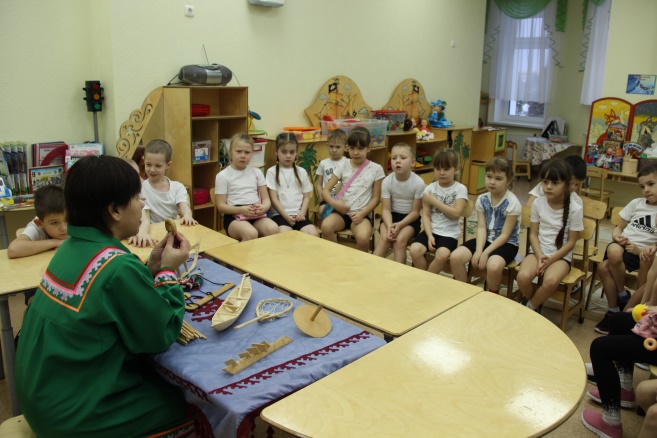 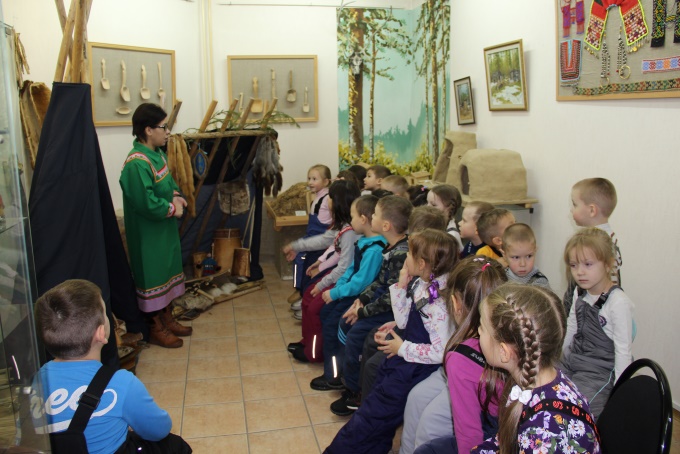 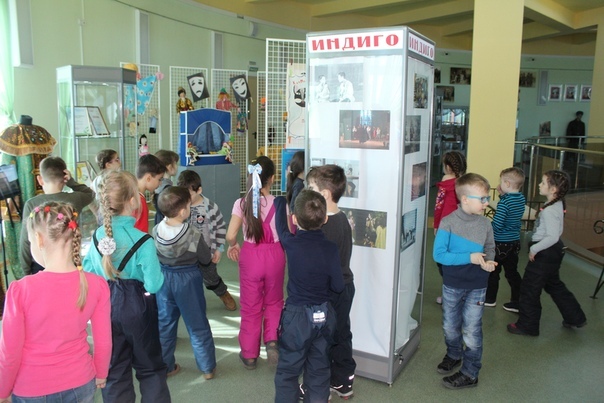 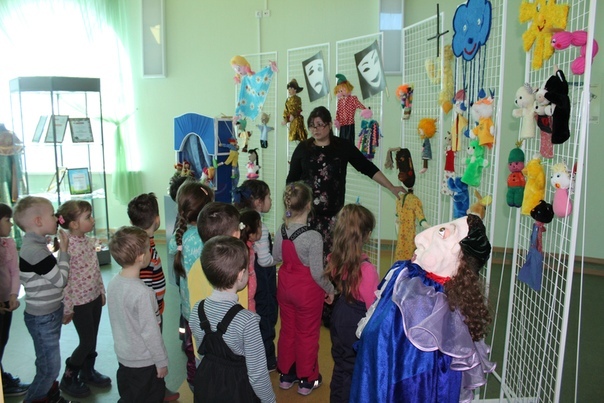 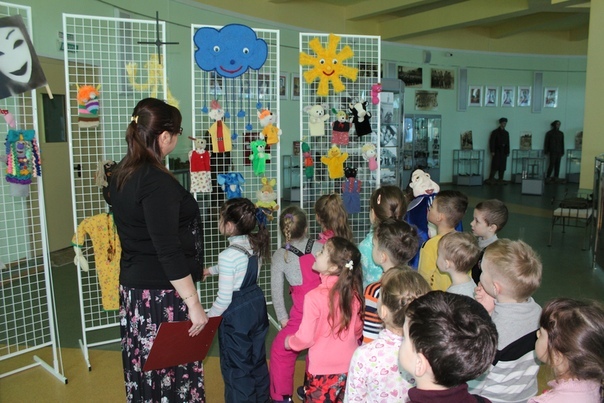 